Mesopotamia Concept MapCreate a Concept Map on Mesopotamia.  You must include all the words from the following word bank and the concept map must be in color.  On the back of your concept map, please complete one of the following questions in a CER responseDue date:  Thursday, Oct. 29 at the beginning of class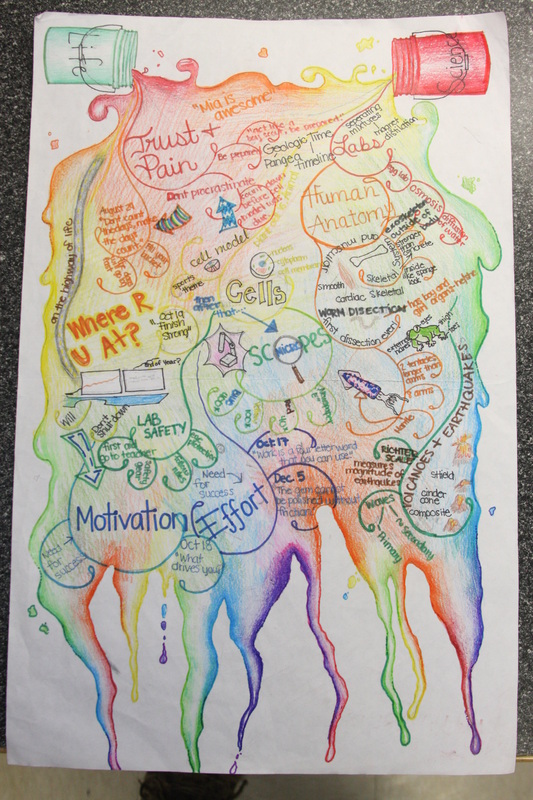 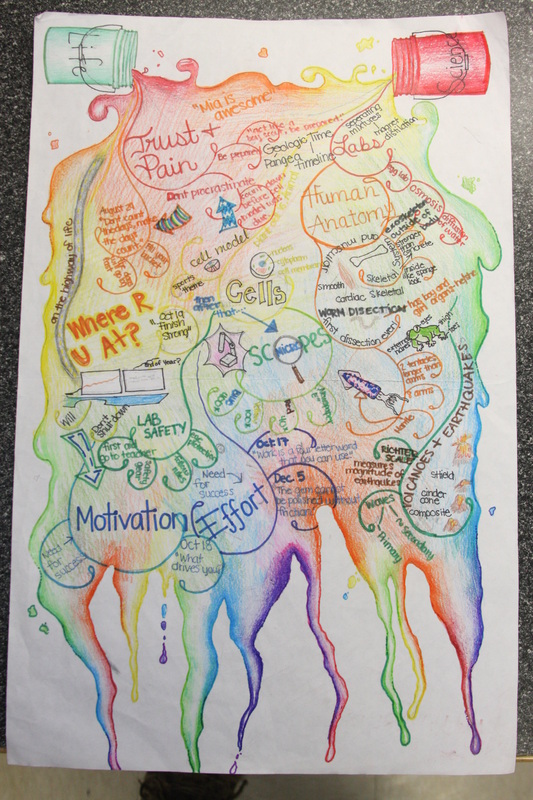 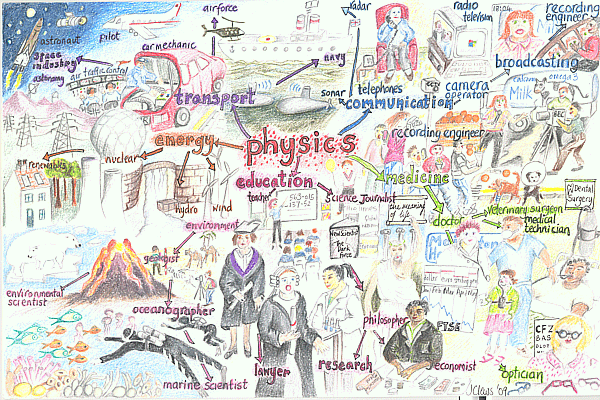 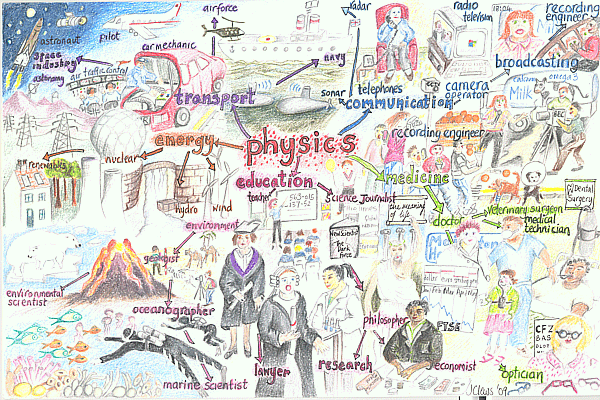 